East Grinstead & District Lions Club CIO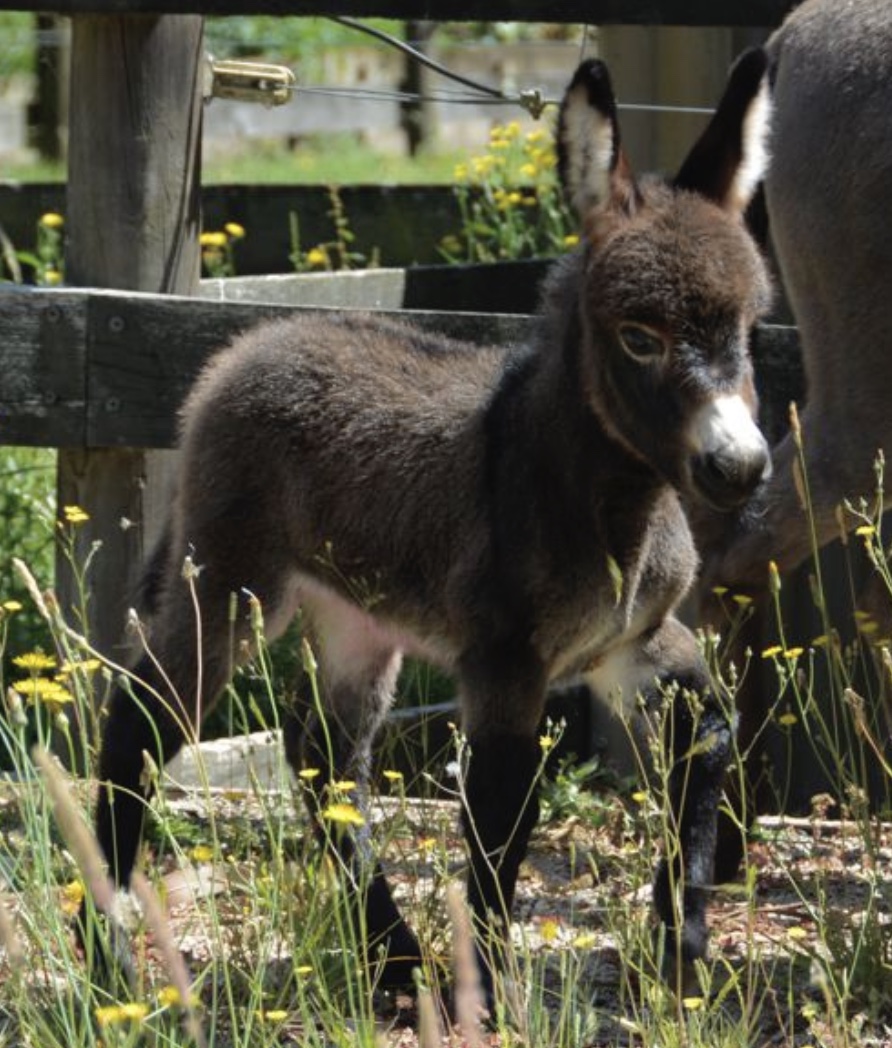 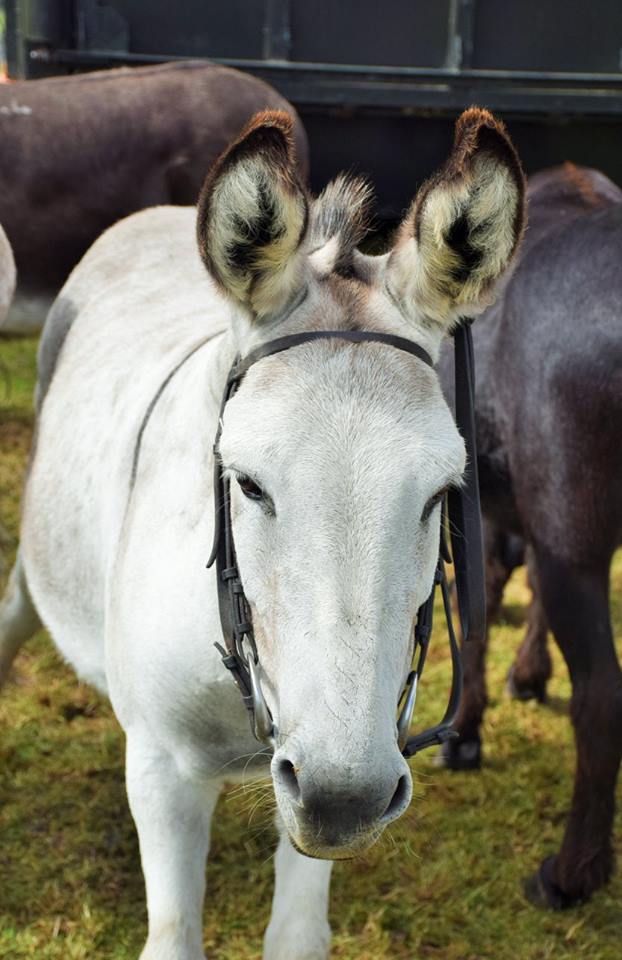 Registered Charity 1179721Donkey Derby24th July 2022King George’s FieldMoat Road, East GrinsteadRace Sponsorship £150Company/Business/Personal………………………………………………………………………………………Address…………………………………………………………………………………………………………………………Telephone no/website/FB…………………………………………………………………………………………(For businesses - all of the above to be included in race card.  Personal sponsors choose text to be included)And/OrDonkey Name £25Name:…………………………………………………………………………………………………………Max 20 chrsBreeding:.By…………………………… out of ……………………………Max 40 chrs incl spacesBusiness/Personal: ………………………………………………………………………………………name only(above to be included in race card)Contact address:…………………………………………………………………………………………………………….Contact Tel no…………………………………………………………………………………………………………………If sponsoring more than 1 race or donkey please complete on a separate copy.Please complete and return with payment (cheque payable to East Grinstead & District Lions Club CIO) or BACS payment to Barclays Bank, Sort code 20-88-13 a/c 93130835 (Please include DD (short for donkey derby) & a reference our treasurer can tie up with your form) Alternatively, after paying by BACS, email your form to eganddlions@gmail.com.Brian RichensEG Lions 38 Campbell CrescentEast GrinsteadRH19 1JR